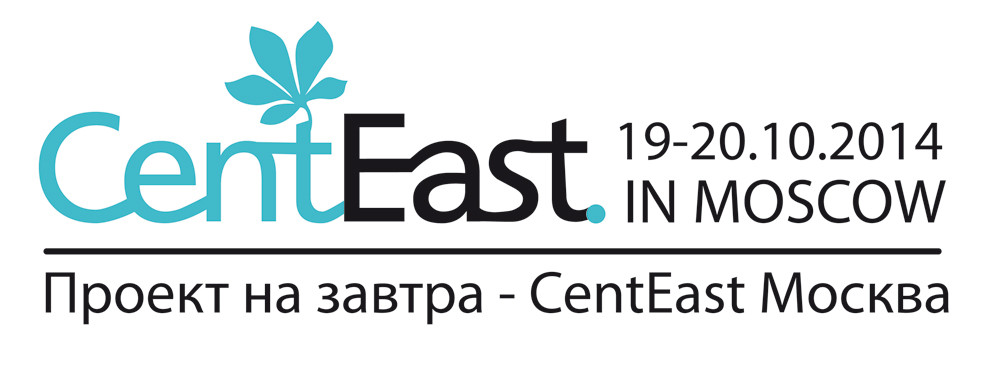 REGISTRATION FORME-mail the completed form to                                                    centeast2014@gmail.com by 15 October 2014COMPANYcompany name address street city country phone website e-mail CATEGORY (please, mark your category with x)distributorfestivalfilm institutionjournalistproducer sales agentTV buyerVOD/online SHORT DESCRIPTION OF THE COMPANY (max. 5 sentences)DELEGATEsurname first name position country mobile phone personal e-mail